T.C.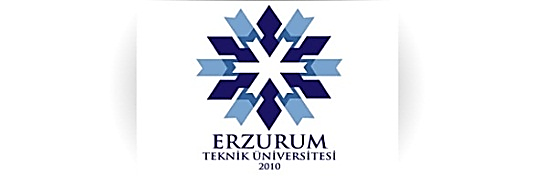 ERZURUM TEKNİK ÜNİVERSİTESİFEN FAKÜLTESİ DEKANLIĞI          2019-2020 Eğitim-Öğretim Yılı Yaz Okulunda Açılması Kesinleşen Dersler   Matematik Bölümü  Moleküler Biyoloji ve Genetik BölümüYAZ OKULU TAKVİMİS.N.Dersin AdıSınıfıDers Kredisi AKTSGörevli Öğretim Elemanı1MAT101 Analiz I1.sınıf59Dr. Öğr. Üyesi İbrahim KARAHANS.N.Dersin AdıSınıfıDers Kredisi AKTSGörevli Öğretim Elemanı 2MBG305 Moleküler Biyolojide Kullanılan Yöntemler I3.sınıf35Arş. Gör. Dr. F. Necmiye KACI5MBG205 Biyokimya I2.sınıf33Öğr. Gör. Dr. Cenk DAĞLIOĞLUTARİHAÇIKLAMA26 Haziran 2020 Ön kayıt işlemleri sonucunda kesin açılacak derslerin ilanı.29 Haziran-01 Temmuz 2020 Öğrencilerin ön kayıt sonucunda açılmayan ders/derslerin yerine, açılan ders/derslerden seçim yapmaları.29 Haziran-21 Ağustos 2020 Yaz okulunda derslerin başlama ve bitiş tarihleri.24 Ağustos-28 Ağustos 2020 Yaz okulu final sınavları.